МО учителей-логопедов«Дидактические игры в работе учителя-логопеда»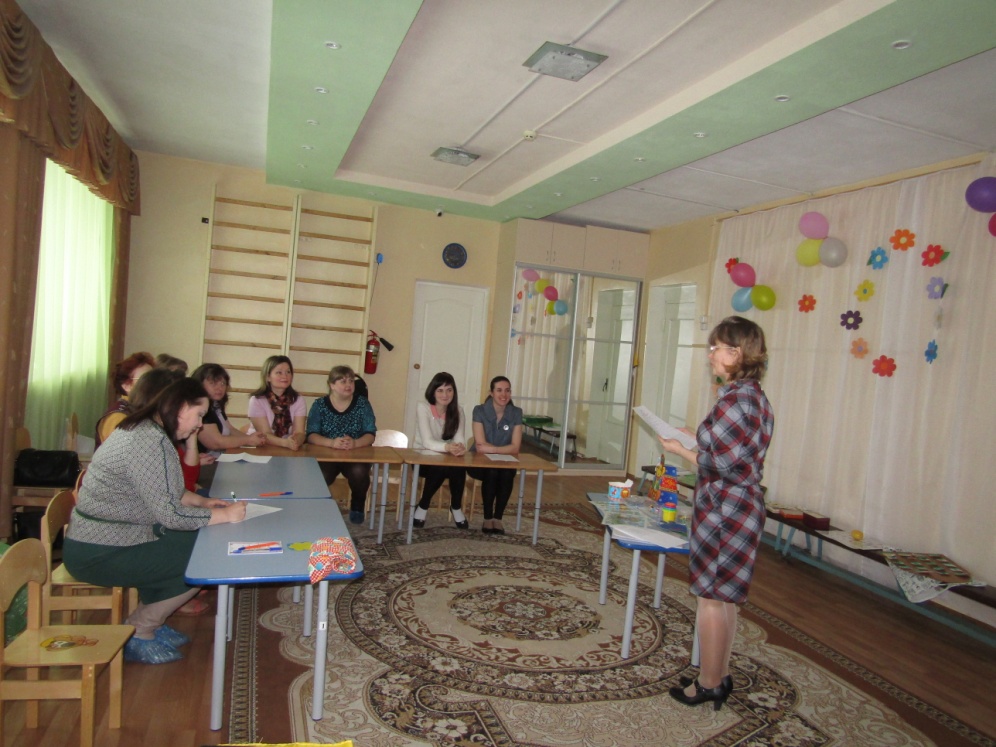 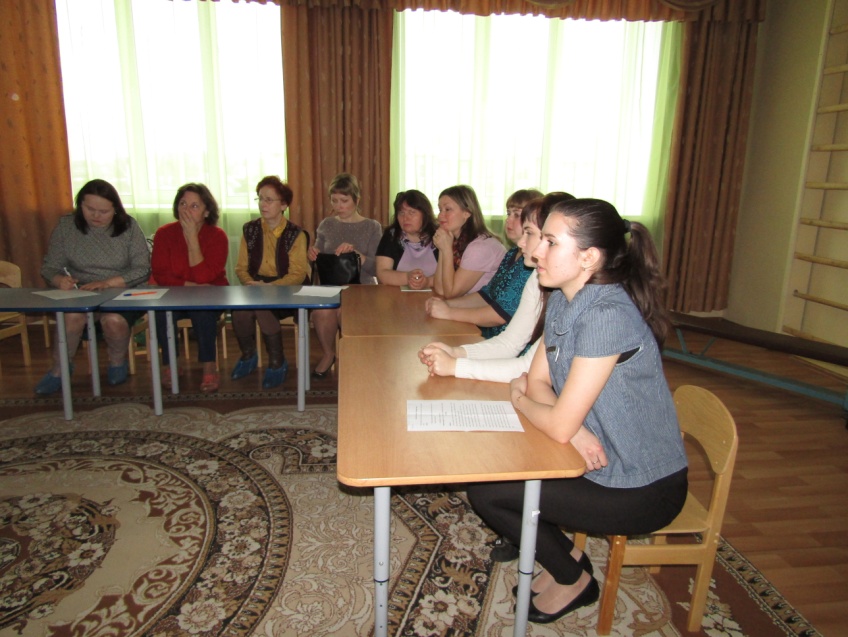 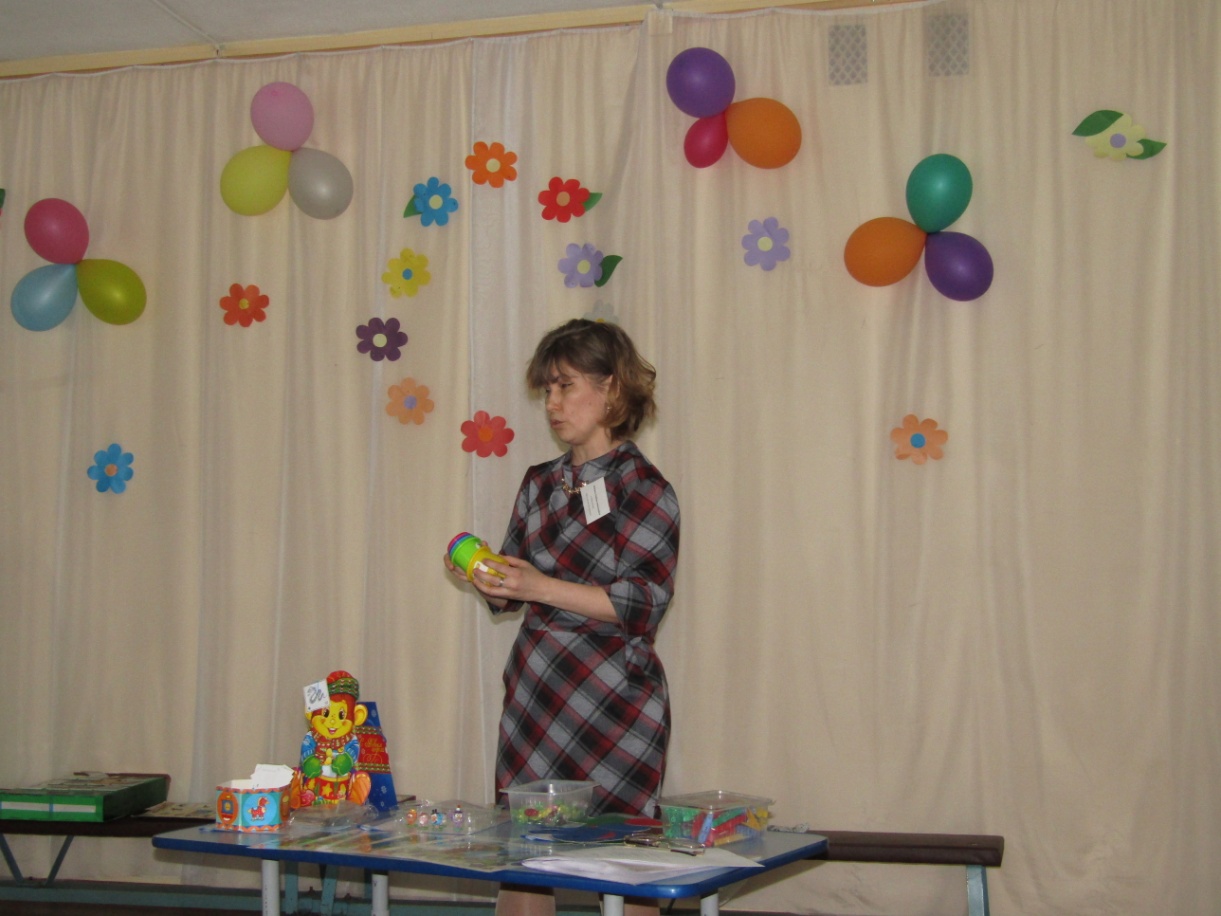 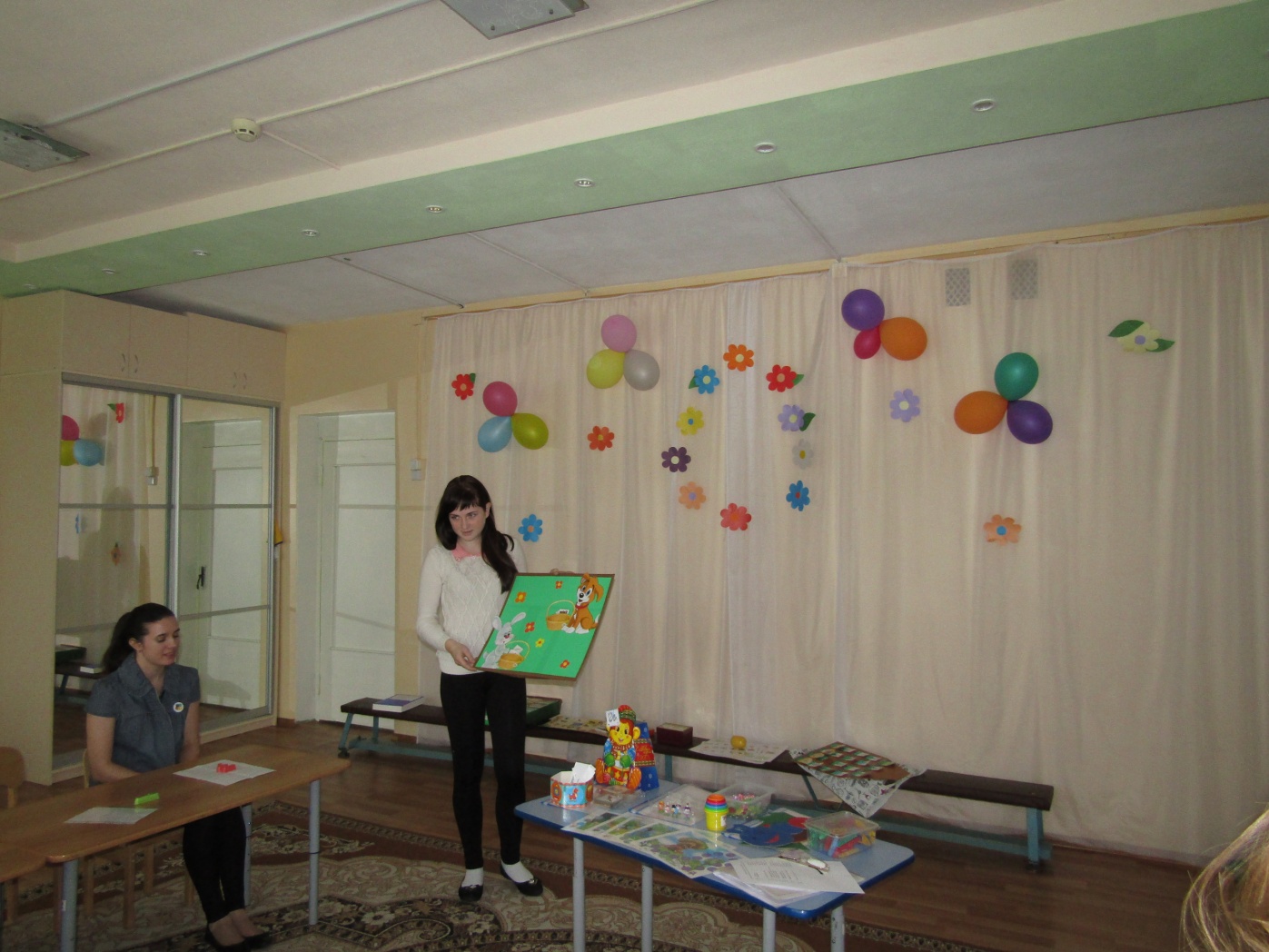 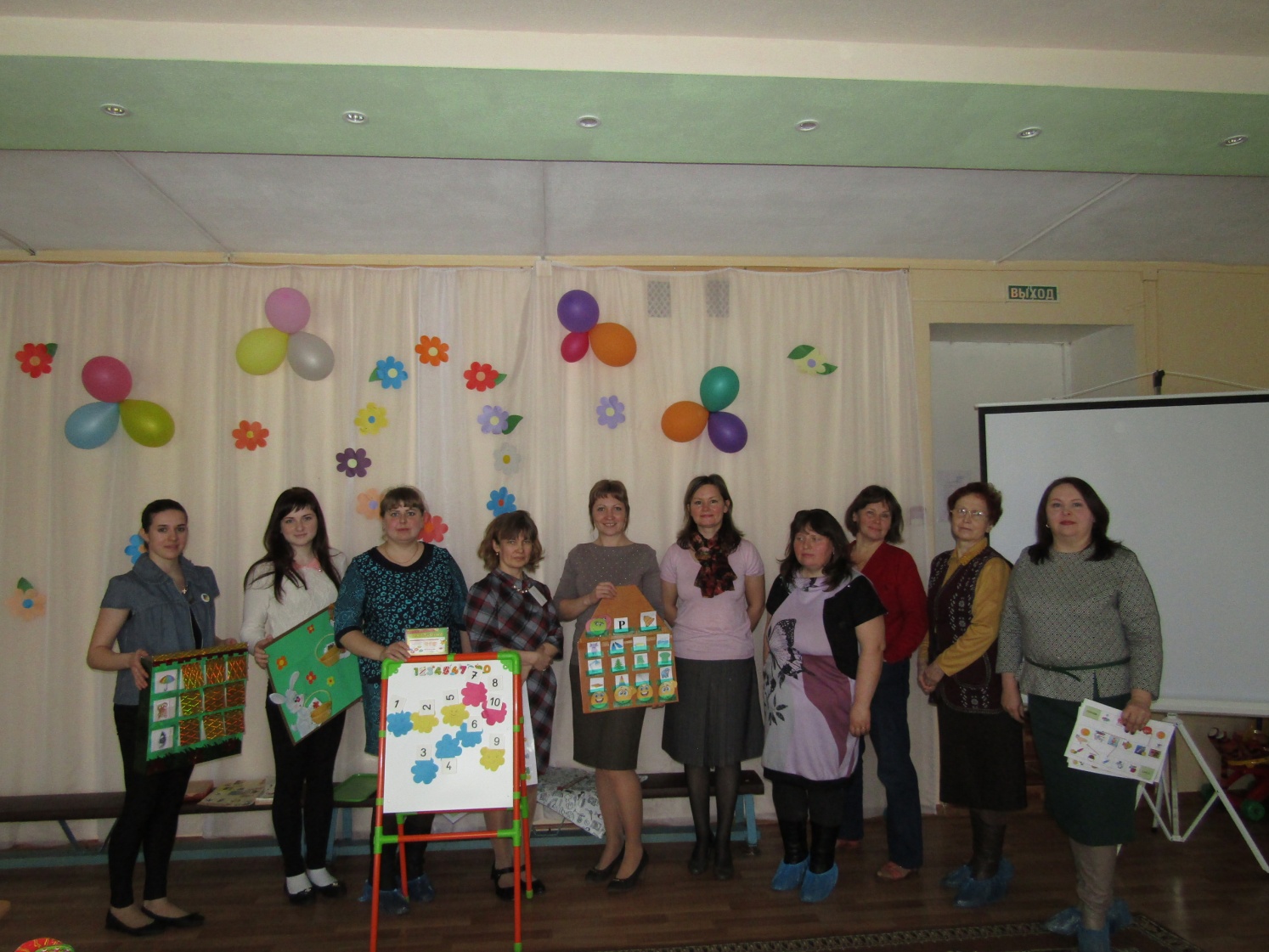 